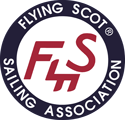 This is a "fill in" form.  You can Tab to each item to fill in your answer (or Shift+Tab to navigate backwards).Contact InformationName:       Phone Number:       E-mail Address:            Sanctioned EventName of Sanctioned Event:       Year:       Club InformationName:       Location:       Website:       Club ContactName:       Phone:       E-mail:       Regatta ChairDo you have a regatta chair?       If yes, please provide the name of the regatta chair.       Phone:       E-mail:       Flying Scot FleetAre there one or more Flying Scot fleets at the club or nearby?:       How many people are in the fleet?       Are people outside the fleet willing to help before and during the event?       Proposed Dates of Regatta:  (Note:  The NAC must be sailed between June 1 and October 31, but the week preceding Labor Day weekend shall be avoided if feasible.  The FSSA Executive Committee shall approve the dates for the NAC.)       Experience with Other Major EventsWhat major sailing events has the club hosted in the last five years?       Will people who helped with those events be helping with this Championship?       VolunteersDo you have enough personnel to have committee chairpersons and volunteers for the following committees?  (While some committees may be combined, it is a good practice to involve as many people as possible to spread the workload, get greater involvement of the fleet/club and build expertise for future events.)Welcome        Registration        Measuring        Trophies & Awards        Sponsors        Entertainment        Judges        Race Committee and Scoring        Parking, Launching and Retrieving        Food (Welcome Party, breakfasts, lunches, dinner, beer/beverages, snacks)       Repair (usually the boat builder, sail makers and local staff)       Clean-Up        Publicity and Public Relations        Chartering        Safety & First Aid        Hospitality        If not, please advise on what type of assistance you may need.       Racing ConditionsWhat are the normal wind conditions for that time of year?       What are the daily low and high temperatures for that time of year?       Describe the racing area.       What is the maximum length of a windward leg?       The minimum?       How far is the area from the docks?       From the shore?       Are navigation channels involved?       Describe whether there are any sandbars, shoals or other land or man-made features in or near the racing area that might limit the racing area.       Will it be necessary to tow boats to/from the sailing area under normal wind conditions?       Please provide a chart, in pdf format, if possible.Club/Facilities/Docking/Storage/LaunchingDoes your club charge any type of facilities fee for the use of your club/facilities?         If yes, please provide costs/explain.       How many dry-sailed boats can you accommodate?       Wet-sailed?       How many boats can be tied up to docks in the launch area during the day?       How many hoists do you have?       How many launch ramps?       Are there overhead power lines on the property that could possibly be dangerous to a boat with its mast up?       Compliance with Class Approved TemplatesDo you understand and agree to use the FSSA's National Championship Committee's ("NCC") templates for the NOR and SIs, both of which must be approved by the NCC prior to publication and if subsequently revised?       If you would like to see sample templates ahead of time, please let us know.Race Committee and BoatsDescribe your signal boat.       Describe your mark boats.       Describe your safety/rescue boats.  (Note:  You must have a minimum of two boats capable of righting and towing a swamped Flying Scot.)       Does your club charge for the use of its signal, mark, or safety boats, etc.?         If yes, please provide costs/explain.       Describe your spectator boats.       Is your club able to appoint a US Sailing regionally or nationally certified PRO and one to three US Sailing certified Judges, one of whom is nationally certified?  (These choices will be subject to approval by the NCC.)       Please list the people you are considering for PRO and provide their sailing resumés.       Please list the people you are considering for judges and provide their sailing resumés.       Have you requested the FSSA's Condition Guidelines for the PRO?       Have you discussed FSSA's preferences with the PRO regarding race courses, handling general recalls, hailing boats over the radio?       ScoringDo you have a scoring system and scorer capable of scoring the numerous categories for all of the special perpetual trophies (if applicable)?       Do you have a scoring system that can handle the scoring for the Qualifying Races and easily transition to scoring the Championship Races (if applicable)?       Does the scoring system have the ability to post results online?       Does the scoring system have the ability to export the results to Excel?       ParkingDescribe the parking that is available for cars.       Can cars park near the boats?       Is the boat parking area paved?  Gravel?  Grass?       Is there shade in the parking lot area or nearby?       Housing/LodgingHousingWhat housing is available to participants (motels, dorms, private homes, etc.)?       What are approximate nightly rates?       Would you be able to select a host motel/hotel, secure a block of rooms and negotiate a group discount?       What is the estimated commute time from typical housing accommodations?       CampingCan sailors tent camp at the club?       Are there shower facilities at the club?       Can sailors stay in motor homes at the club?       If so, is electricity available to those staying at the club?       Is there a nearby campground?       What's the distance from the club?       What type of facilities does it offer?       ApparelDo you have someone able to oversee providing apparel available for the event?       Do you plan to handle this yourself or outsource it to a sailing vendor?       Food and Other AmenitiesWhat food will you provide during the event?       Is childcare available?       Will the attendees be allowed access to all club facilities with the ability to pay for services as appropriate, i.e., bar or kitchen?       Describe local attractions available to non-racing family members.       Is smoking permitted in your clubhouse?       Is the clubhouse air-conditioned?       SponsorsDo you have people who will work with sponsors to lower the cost of the event?       FinancialDo you understand that you are responsible for all expenses related to this regatta?  (In other words, there is no seed money or contributions from FSSA for the event, including trophies.)       Therefore, do you have the financial ability to provide seed money for deposits for trophies, meals/catering, signage, etc. before receiving registration fees?       Do you have someone who can assist with budgeting, helping to establish fees and bookkeeping methods for income and disbursement?       OtherDo you have any club, local or state regulations or restrictions of which we should be aware?       If so, please describe:       Overhead Power Lines.We certify that there are no overhead power lines on the property that could possibly be dangerous to the mast.  (Required under FSSA By-Law Article B-VIII, 5)  Yes or No.       * * * * * * * * * * * * * * * * * * * * * * * * * * * * * * * * * * * * * * * * * * * * * * * * * * * *The following questions apply only to the NAC.Describe the facilities and process for hull and sail measurement.  Trophies.  The Class currently has approximately 99 required trophies for the NAC.Do you have a financial plan to be able to provide all required trophies and choose items that are fitting for a National Championship?       Describe arrangements/facilities for the following:Executive Committee Meeting (8-12 people)       Board of Governors Meeting (20-25 people)       Annual Meeting/Dinner (about 150 people)       Protest room facility        Please submit this document along with the "Standard Bid Letter for Sanctioned Regattas" found on the FSSA website to:Flying Scot Sailing Association 1 Windsor Cove, Suite 305Columbia, SC  29223Attn.:  FSSA Executive SecretaryE-mail Address:  info@fssa.comRev. 06-16-21